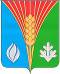 СОВЕТ ДЕПУТАТОВМуниципального образования Андреевский сельсоветКурманаевского района Оренбургской области(второго созыва)РЕШЕНИЕ       22 ноября 2019                       с. Андреевка                                             № 53О внесении изменений и дополнений в решение Совета депутатов от 19.04.2016г. № 101 «Об утверждении Положения «О земельном налоге на территории муниципального образования Андреевский сельсовет Курманаевского района Оренбургской области»В соответствии с Федеральными законами от 06.10.2003 № 131-ФЗ «Об общих принципах организации местного самоуправления в Российской Федерации», Налоговым кодексом Российской Федерации, руководствуясь Уставом муниципального образования Андреевский сельсовет Курманаевского района Оренбургской области, Совет депутатов муниципального образования Андреевский сельсовет Курманаевского района Оренбургской области решил:В решение Совета депутатов от 19.04.2016 № 101 «Об утверждении Положения «О земельном налоге на территории муниципального образования Андреевский сельсовет Курманаевского района Оренбургской области»  (далее – Положение) внести следующие изменения:Абзац 3 раздела 6 Положения изложить в новой редакции: « - 0,3 процента – в отношении земельных участков, занятых жилищным фондом и объектами инженерной инфраструктуры жилищно-коммунального комплекса (за исключением доли в праве на земельный участок, приходящейся на объект, не относящийся к жилищному фонду и к объектам инженерной инфраструктуры жилищно-коммунального комплекса) или приобретенных (предоставленных) для жилищного строительства (за исключением земельных участков, приобретенных (предоставленных) для индивидуального жилищного строительства, используемых в предпринимательской деятельности);»;Абзац 4 раздела 6 Положения изложить в новой редакции:«- 0,3 процента – в отношении земельных участков, не используемых в предпринимательской деятельности, приобретенных (предоставленных) для ведения личного подсобного хозяйства, садоводства или огородничества, а также земельных участков общего назначения, предусмотренных Федеральным законом от 29 июля 2017 года № 217-ФЗ «О ведении гражданами садоводства и огородничества для собственных нужд и о внесении изменений в отдельные законодательные акты Российской Федерации»;».2. Настоящее решение подлежит опубликованию в газете «Вестник»  и размещению на официальном сайте администрации муниципального образования Андреевский сельсовет Курманаевского района Оренбургской области в сети Интернет.3. Настоящее решение вступает в силу не ранее чем по истечении одного месяца со дня его официального опубликования, но не ранее 1 января 2020 года Председатель  Совета депутатовмуниципального образования Андреевский сельсовет                                                                      О.Г. ДолматоваГлава муниципального образования                                              Л.Г. АлимкинаРазослано: в дело, администрации района, прокурору, Межрайонной инспекции ФНС России №3 по Оренбургской области.